                                                                                                                                                                                                        О Т К Р Ы Т О Е    А К Ц И О Н Е Р Н О Е     О Б Щ Е С Т В О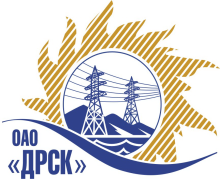 		Протокол выбора победителяг.  Благовещенск, ул. Шевченко, 28ПРЕДМЕТ ЗАКУПКИ:Открытый электронный запрос предложений: «Комплект для оснащения бригады по обслуживанию ВОЛС» для нужд филиала ОАО «ДРСК» «Хабаровские электрические сети», «Амурские электрические сети»Закупка проводится согласно ГКПЗ 2013г. раздела 2.2.2 «Материалы ТПиР» № 1655  на основании указания ОАО «ДРСК» от 05.08.2013 г. № 63.Плановая стоимость закупки:  1 900 000,00  руб. без НДС.	Форма голосования членов Закупочной комиссии: очно-заочнаяПРИСУТСТВОВАЛИ:	На заседании присутствовали 7 членов Закупочной комиссии 2 уровня. ВОПРОСЫ, ВЫНОСИМЫЕ НА РАССМОТРЕНИЕ ЗАКУПОЧНОЙ КОМИССИИ: О ранжировке предложений Участников закупки.  Выбор победителя.ВОПРОС 1 «О ранжировке предложений после проведения переторжки»РАССМАТРИВАЕМЫЕ ДОКУМЕНТЫ:1.	Предложения участников2.	Протокол переторжкиОТМЕТИЛИ:В соответствии с требованиями и условиями, предусмотренными извещением о закупке и Закупочной документацией, предлагается ранжировать предложения следующим образом: ВОПРОС 2 «Выбор победителя закупки»ОТМЕТИЛИ:На основании вышеприведенной ранжировки предложений предлагается признать Победителем Участника, занявшего первое место, а именно: ООО «Форком Трейд» (127322, г. Москва, ул. Яблочкова, д.21, корп. 3), предложение на поставку: «Комплект для оснащения бригады по обслуживанию ВОЛС» для нужд филиала ОАО «ДРСК» «Хабаровские электрические сети», «Амурские электрические сети»на общую сумму: 1 550 000,00 руб. без учета НДС (1 829 000,00 руб. с учетом НДС). Условия оплаты: в течение 30 календарных дней с момента получения продукции на склад грузополучателя. Срок поставки: окончание: до 01.12.2013г. Гарантийный срок: 36 месяцев. Срок действия предложения: до 31.12.2013 г.РЕШИЛИ:Утвердить ранжировку предложения:1 место: ООО «Форком Трейд»;2 место: ООО "Современные системы автоматизации" 3 место: ООО «Позитроника-Амур»Признать Победителем Участника, занявшего первое место, а именно:                  ООО «Форком Трейд» (127322, г. Москва, ул. Яблочкова, д.21, корп. 3), предложение на поставку: «Комплект для оснащения бригады по обслуживанию ВОЛС» для нужд филиала ОАО «ДРСК» «Хабаровские электрические сети», «Амурские электрические сети»на общую сумму: 1 550 000,00 руб. без учета НДС (1 829 000,00 руб. с учетом НДС). Условия оплаты: в течение 30 календарных дней с момента получения продукции на склад грузополучателя. Срок поставки: окончание: до 01.12.2013г. Гарантийный срок: 36 месяцев. Срок действия предложения: до 31.12.2013 г.ДАЛЬНЕВОСТОЧНАЯ РАСПРЕДЕЛИТЕЛЬНАЯ СЕТЕВАЯ КОМПАНИЯУл.Шевченко, 28,   г.Благовещенск,  675000,     РоссияТел: (4162) 397-359; Тел/факс (4162) 397-200, 397-436Телетайп    154147 «МАРС»;         E-mail: doc@drsk.ruОКПО 78900638,    ОГРН  1052800111308,   ИНН/КПП  2801108200/280150001№ 505/МТПиР-ВП___________2013 годаМесто в ранжировкеНаименование и адрес участникаЦена заявки и иные существенные условия1 местоООО «Форком Трейд» (127322, г. Москва, ул. Яблочкова, д.21, корп. 3)Цена: 1 550 000,00 руб. без учета НДС (1 829 000,00 руб. с учетом НДС). Условия оплаты: в течение 30 календарных дней с момента получения продукции на склад грузополучателя.Срок поставки: окончание: до 01.12.2013г. Гарантийный срок: 36 месяцев. Срок действия предложения: до 31.12.2013 г.2 место ООО "Современные системы автоматизации" (675000, Россия, Амурская область, г. Благовещенск, ул. Фрунзе, д. 62)Цена: 1 942 197,29 руб. без учета НДС (1 108 900,00 руб. с учетом НДС). Условия оплаты: по факту поставки.Срок поставки: до 01.12.2013г. Гарантийный срок: 36 месяцев. Срок действия предложения: до 31.12.2013 г.3 местоООО «Позитроника-Амур» (675000, Амурская обл., г. Благовещенск, ул. 50 лет Октября, 65 А)Цена: 1 945 229,64 руб. без учета НДС (2 295 370,96 руб. с учетом НДС). Условия оплаты: в течение 30 календарных дней с момента получения продукции на склад грузополучателя Срок поставки: до 01.12.2013г. Гарантийный срок: 36 месяцев. Срок действия предложения: до 30.11.2013 г.Ответственный секретарь Закупочной комиссии __________________ О.А.Моторина Технический секретарь Закупочной комиссии _________________Г.М.Терёшкина 